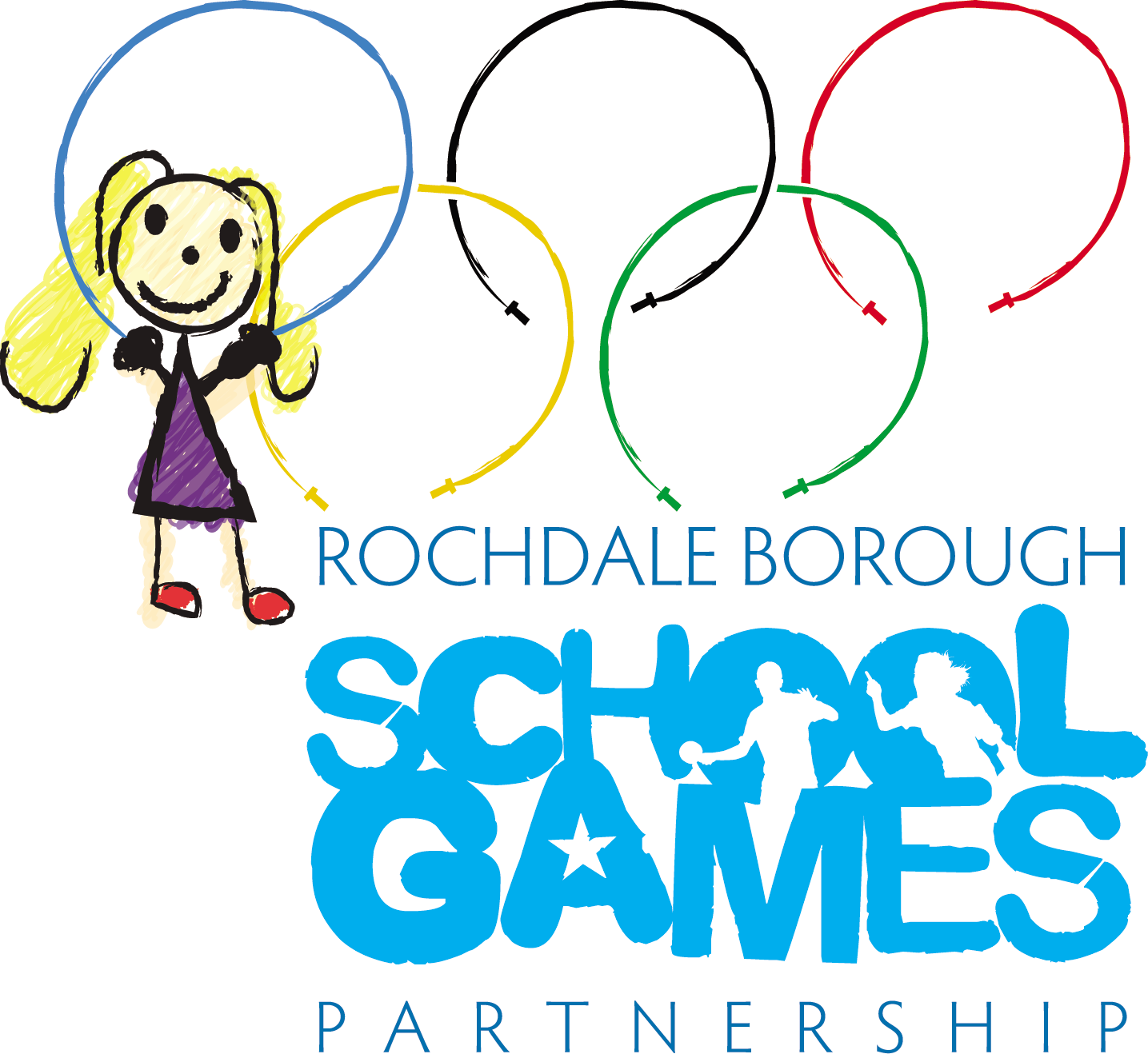 RBSGP EVENT INFORMATIONEvent: 	Year 3 and 4 Tri-Golf Engage EventDate:		 	Thursday 18th April 2024Venue: 			Hollingworth AcademyTeam Composition:	Participants should be from school year 3 and/or year 4.			Teams must consist of 10 players. 5 x Boys from Year 3 and/or Year 4 5 x Girls from Year 3 and/or Year 4Type of Competition: 	ENGAGEAimed at…. School B team playersThose who have some involvement in sport and physical activityThose who demonstrate a good level of competence and confidenceNew to that particular sport/activityCompetition Format:	we will be running a minimum of 8 of the 10 activities on the game card attached to the GM School Games Rules:Each team of 10 players will be split into 2 teams of 5. Each team of 10 players will accumulate a score for each game and a total score for the   competition.The team with the highest score wins the event. Equipment:	All equipment will be provided. If any of your team play left-handed please can you let us know.Dress:	This event is outside please bring suitable clothing and medication that you may require.Refreshments:		Please ensure you bring something to drink as refreshments will not be available.Cancellation policy:	Please ensure you let us know if you can no longer attend so we can make the necessary alterations to the competition prior to the evening.Emma Mooney	School Games ManagerRochdale Borough School Games